Dagplanning dinsdag 2 juni 2020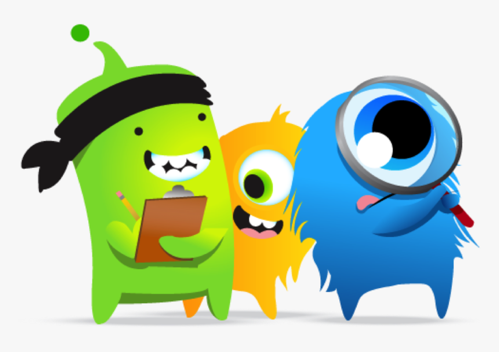 WiskundeSprong 10 les 128: herhaling Er is vandaag GEEN online lesmoment. Maak de opdrachten in je werkschrift C van Rekensprong Plus van     blz. 93 tot 96. Deze oefeningen moet je NIET maken:  oef. 2, 1 en 2 op blz. 96 Weet je iets niet meer? Bekijk dan de vorige lessen in je werkboek.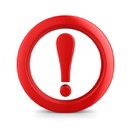 De driehoekjes mag je maken, maar het moet niet.Opdrachten gemaakt? Vraag aan mama of papa om er een foto van te maken of in te scannen. Dit moet vandaag naar ons doorgemaild wordenTaalThema 9 les 8: Kom jij ook? (1) Maak de opdrachten in je taalschrift van blz. 105 tot blz. 113.  Bekijk bij oefening 1 de uitnodiging en benoem wat je hier allemaal op kan terugvinden.  Lees de taalweter grondig. OPGEPAST: bij oef 5 moet je antwoorden zoeken in de uitnodiging. Het kan dat er sommige dingen niet op de uitnodiging staan, dan schrijf je gewoon: “staat er niet bij” Oefeningen met een verticale oranje streep voor moet je niet maken, het mag natuurlijk wel!BingelMaak de taken die klaarstaan op Bingel. Zo kan je de leerstof van vandaag nog extra inoefenen. Neem er wel een kladblad bij voor eventuele tussenstappen.LeeskwartierNeem een boekje/strip/krant/tijdschrift/… naar keuze en geniet van een kwartiertje lezen! Langer mag natuurlijk ook!!